Name ___________________________________________  Sect _______________________Use the graphing method to solve the following system of linear equations:y = -2x – 1y =  x + 8  					Solution: _________________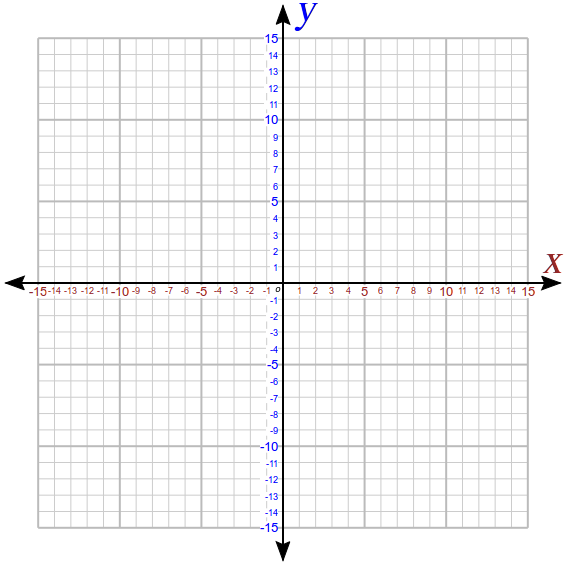 Use the substitution method to solve the following system:y = x + 2y = 3x – 2						Solution : _________________Use the elimination method to solve the following systems:3x – y = 12x + y = 9						Solution: __________________3x – y = 103x + 2y = 7						Solution : _________________2x – y = -36x + 2y = 16						Solution: ___________________Solve the following systems using whatever method you prefer.  A graph is included on the  page if you choose to use the graphing method:y = x – 1				2x + 2y = 6				y = 2x – 112y = x + 3				3x – y = 13				3x + y = -1Solution :  ________		Solution :  ________		Solution :  ________